2022年度额尔古纳市属事业单位引进急需紧缺专业人才岗位需求目录（卫生、教育系统）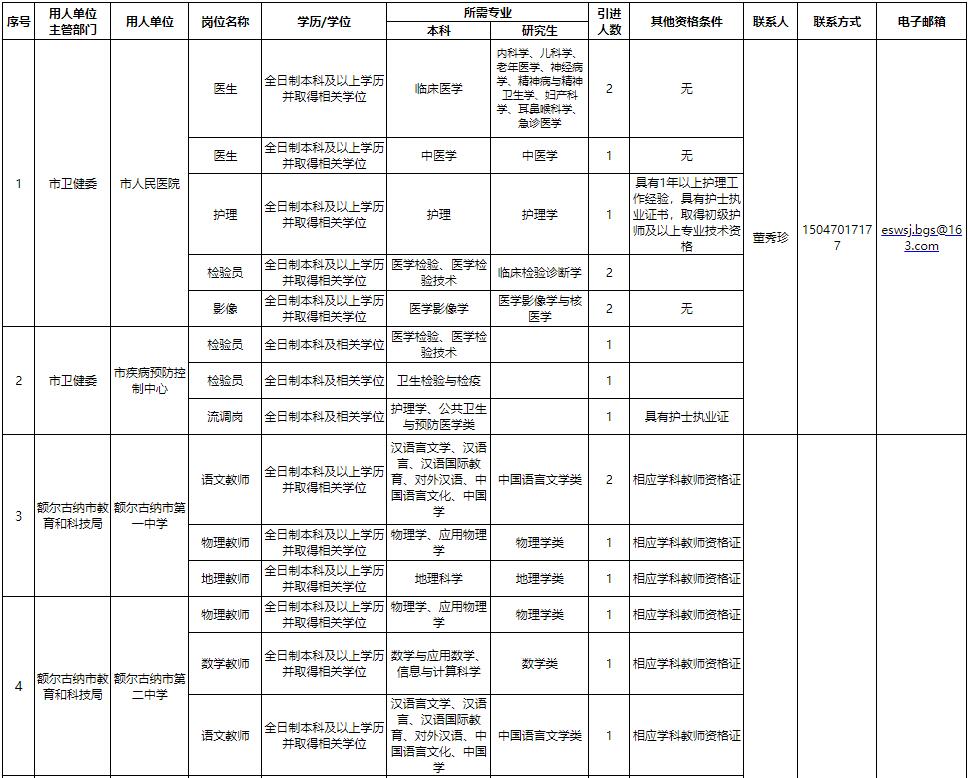 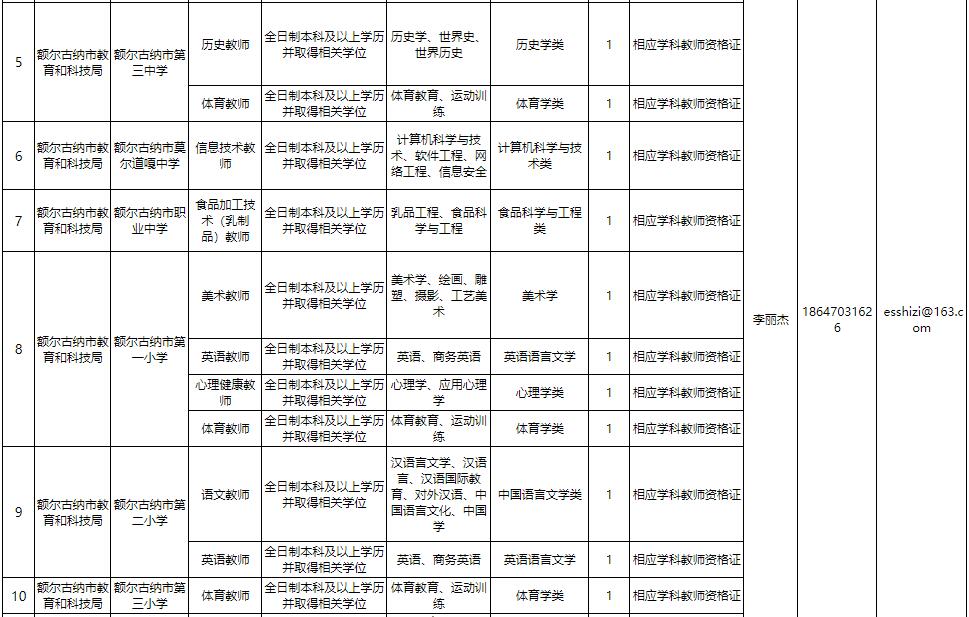 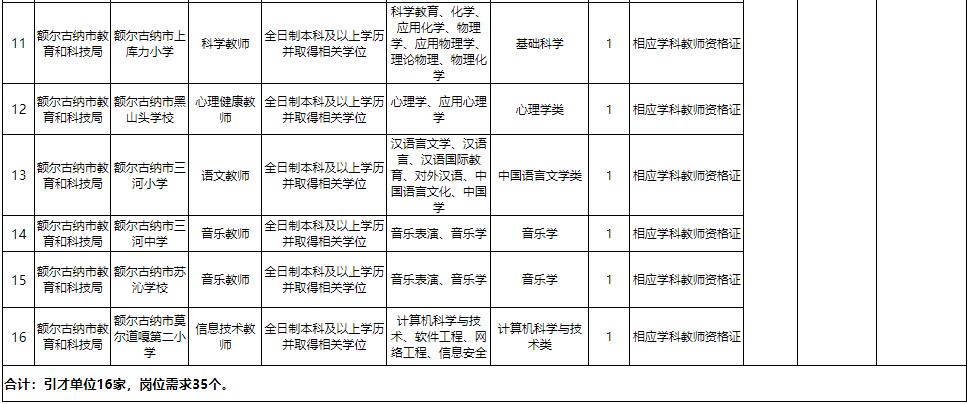 附件32022年度额尔古纳市属事业单位引进急需紧缺专业人才报名表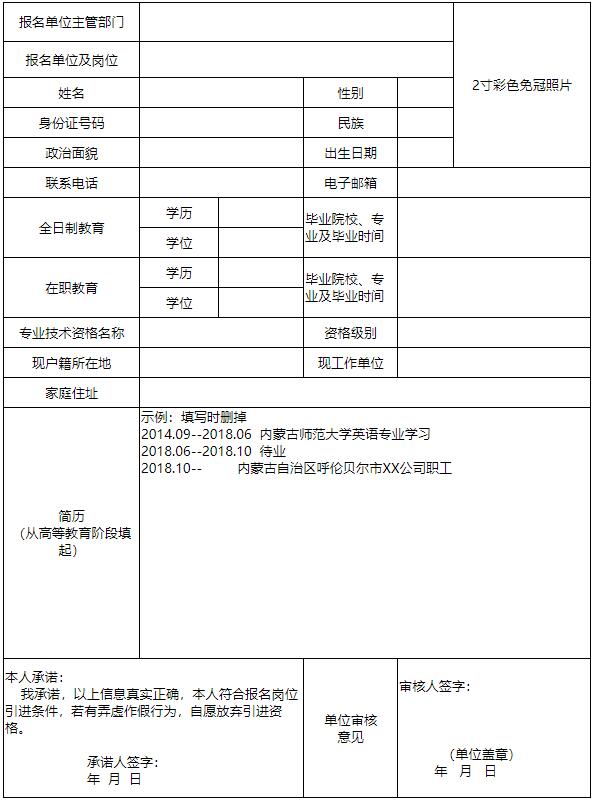 